Пожарные приезжают к месту вызова в течение 10-ти минут!Но угарный газ убивает гораздо быстрее…А в вашей квартире есть фильтрующие самоспасатели?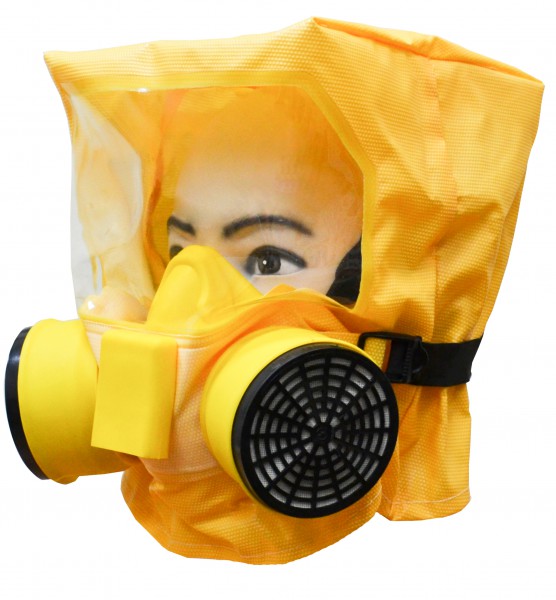 Спрашивайте в специализированных магазинах городаБерегите себя и своих близких!В случае пожара звоните 1012-й региональный отдел надзорной деятельности и профилактической работы Управления по ЦАО Главного управления МЧС России по г. Москве